Publicado en México el 07/12/2021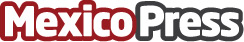 Incode adquiere estatus de unicornio tras recibir 220 MDD en Serie BLa empresa de Ricardo Amper es el primer unicornio mexicano en la industria de la verificación y autenticación de identidad, la cual alcanzó una valuación de 1,250 millones de dólares, tras su ronda de financiamiento serie B. La compañía impulsará su crecimiento en México, Europa, Oriente Medio, Estados Unidos, Canadá y América LatinaDatos de contacto:Ocazet-Nota de prensa publicada en: https://www.mexicopress.com.mx/incode-adquiere-estatus-de-unicornio-tras Categorías: Internacional Finanzas Ciberseguridad Dispositivos móviles http://www.mexicopress.com.mx